REPUBLIKA E KOSOVËS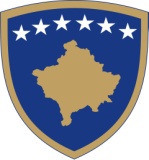 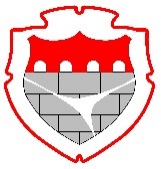 REPUBLIKA KOSOVA/REPUBLIC OF KOSOVOKOMUNA SHTIME/ OPSTINA STIMLJE/MUNICIPALITY OF SHTIMEZyra për Informim/Kancelarija za Informisanje/Information OfficeN J O F T I M             Njoftohen qytetarët e komunës së Shtimes se më datën 28. 6. 2019 (e premte), në ora 15:00, në sallën e Kuvendit të Komunës në Shtime, do të mbahet mbledhja publike me qytetarë e para për vitin 2019. Në këtë mbledhje do të zhvillohet debat me qytetarët ku, paraprakisht, nga Kryetari i Komunës, z. Naim Ismajli do të prezantohet Raporti gjashtë mujor për vitin 2019, të arriturat dhe sfidat gjatë këtij viti. Qytetarët, në këtë mbledhje do të mund të parashtrojnë edhe pyetje lidhur me problemet e ndryshme.Data/Datum/Date:11. 6. 2019Nr.Br.No:02/341Për/ Za/To:Të gjithë qytetarët e komunës së ShtimesPërmes/Preko/Through:Zyrës së Kryetarit, z. Naim IsmajliNga/Od/From:Zyra për Informim, Gazmend AdemajLënda/ Predmet/Subject: NJOFTIM PUBLIK 